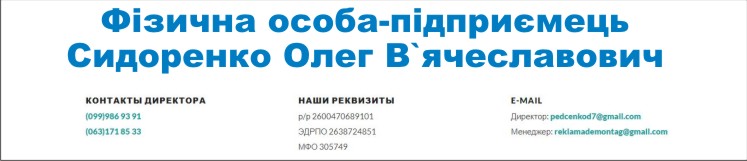 Комерційна пропозиція   до проекту СОНЯЧНА ЕЛЕКТРОСТАНЦІЯ  -  ШКОЛІ МАЙБУТНЬОГО  СЗШ 112Пропонуємо розглянути комерційну пропозицію на  проведення  ремонтних робот частини  покрівлі спортивної зали  за адресою м. Дніпро, вул. Солідарна 4:Загальна площа – 50 м квРуберойд Стеклополимаст ХКП (полотно, грубозерниста посипка, плівка)матеріал виготовлений на основі скловолокна, який стійкий до вологи і процесів гниття. Ця основа є досить хорошою армуючою основою. Крім цього, даний матеріал виготовлений з екологічно чистыхматериалов і є абсолютно безпечним для людини. До складу даного руберойду входить стеклохолст, бітум, наповнювач і СБС модифікатор.Технічні характеристики руберойдуОснова стеклохолстПлоща рулону 10м * 1м Маса 1кв.м, кг 4,0Розривна сила, Н (кгс) 294(30)/784(80)Водонепроникність при давлении0.01 кгс/кв. см Слідів води не спостерігаєтьсяГнучкість на брусі R=25 мм = -25Температура крихкості покривного складу -30Теплостійкість +95...+120Водопоглинання протягом 24 годин 0.1Маса основи, г/кв. м 80-120	Вартість руберойду  1 рулон -  435 грнРуберойд         		    5 рулонів х  435 грн	   2 175,00 грнРобота  з ремонту  покрівлі  50 м кВ    х  200  грн          10000,00 грнВсього  12175,00 грн ( Дванадцять тисяч  сто сімдесят п`ять гривень)С повагою, ФОП  Сидоренко О.В.